Достижения учащихся 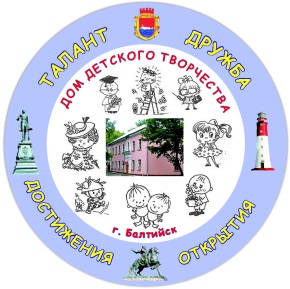 МАУДО ДДТ г. Балтийска (исследовательские конкурсы): 2014-2016 годы№п/пМероприятиеКол-во призеров2014 год2014 год2014 годМеждународный уровеньМеждународный уровеньМеждународный уровеньXVI Международный фестиваль «Детство без границ» 3Всероссийский уровеньВсероссийский уровеньВсероссийский уровеньV Всероссийский молодежный робототехнический  фестиваль  «РобоФест-2014»1Региональный уровеньРегиональный уровеньРегиональный уровеньРегионального  этапа всероссийского форума «Зелёная планета 2014»  (Конкурс социально-значимых проектов  «Природа – бесценный дар, один на всех»)3Открытый конкурс «Робовесна-2014»3Конкурс исследовательских  и краеведческих работ учащихся областная конференция школьников «Юные исследователи окружающей среды», доклад «Свобода самовыражения среди подростков» на секции «Медицина и здоровье»12 областная выставка по НТТМ2Областной этап в рамках международного конкурса «Робофест»2Областная итоговая конференция «БИО-2014»1Муниципальный уровеньМуниципальный уровеньМуниципальный уровень2 районный фестиваль по робототехнике и легоконструированию5Районный конкурс НТТМ (г. Гурьевск)1Районный конкурс «Я – исследователь»32015 год2015 год2015 годВсероссийский уровеньВсероссийский уровеньВсероссийский уровеньII Всероссийский конкурс «Салют, Победа!»:2Всероссийский историко-патриотический конкурс «Морской венок славы2Региональный уровеньРегиональный уровеньРегиональный уровеньРегиональный этап XVII международного фестиваля «Детство без границ» Конкурс игровых проектов «Будь с нами» в номинации «Друзья игры»1Региональный этап XVII международного фестиваля «Детство без границ» Конкурс-акция «Знамя мира в руках детей» по направлению «Когда нет врагов, то не бывает войны»1Региональный этап XVII международного фестиваля «Детство без границ» Конкурс-акция «Равнение на Победу»7Региональный этап XVII международного фестиваля «Детство без границ» Конкурс-акция «С гордостью за прошлое, с заботой о настоящем и будущем» по направлению «Человек и общество»1Региональный этап XVII международного фестиваля «Детство без границ» Конкурс «Детская организация в делах и лицах»2III областная выставка НТТМ1Областной конкурс творческих работ «Чистая планета»1Областная Конференция НИР «Моя малая Родина»5Муниципальный уровеньМуниципальный уровеньМуниципальный уровеньМуниципальный фестиваль «Детство без границ»-20153Муниципальный конкурс исследовательских работ «Здоровье детей, подростков и молодёжи»1Муниципальный конкурс исследовательских работ Я - исследователь5Муниципальная практическая олимпиада по робототехнике5Муниципальный фестиваль по робототехнике и легоконструированию8Муниципальный  конкурс «Первый шаг в робототехнику»22016 год2016 год2016 годМеждународный уровеньМеждународный уровеньМеждународный уровеньМеждународный фестиваль робототехники «Робофинист 2016 (г. Санкт- петербург)1XVIII Международный фестиваль детского творчества «Детство без границ» (Москва), конкурс «Шаг вперед»:1Всероссийский уровеньВсероссийский уровеньВсероссийский уровеньII Всероссийский конкурс «Край родной, родимый край – милая сторонка»3VIII Всероссийский робототехнический фестиваль "Робофест-2016 (Москва)2Региональный уровеньРегиональный уровеньРегиональный уровеньОбластной чемпионат по робототехнике1Открытая областная выставка «Техника для мира-201617Областной конкурс «Интеллектуальные каникулы: Роболето-20167Региональный конкурсный отбор проектов (программ) по организации  отдыха и трудовой занятости, учебно-полевых практик детей и подростков, которые реализуются в лагерях дневного пребывания и иных лагерях:1Областной конкурс проектов занятости несовершеннолетних в летний период, в том числе подростков с девиантным поведением, по созданию летних трудовых объединений1Областной конкурс «На самом Западе России»2Областной патриотический конкурс краеведческих исследований юных журналистов и видеорепортеров «Путешествие во времени»1Областной конкурс РобоВесна-20164Региональный этап XVIII Международного фестиваля «Детство без границ» Конкурс «Шаг вперед!»,21 открытая олимпиада по робототехнике, г. Гусев5Областной конкурс исследовательских работ учащихся «Юные исследователи природы и истории родного края»2Муниципальный уровеньМуниципальный уровеньМуниципальный уровеньМуниципальная научно-практическая конференция "Старт в науку4Муниципальный конкурс А. Невского номинация «Творческий проект»4Муниципальный конкурс  «Святой Георгий Победоносец - Ангел хранитель России»:1Муниципальный фестиваль «Детство без границ» (Номинация Социальные проекты)1Муниципальный конкурс «Я – исследователь» 20161Итого: 47 мероприятий133